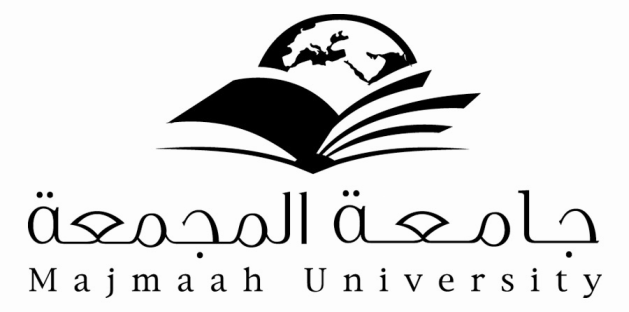 اسم البرنامج :  الكلية : القسم : نموذج إقـرار برنامج دراسات عليا جديد1431هـ  / 2010مفضلاً تعبئة هذا النموذج تتم باستخدام الحاسب الآلي و إرفاق الشريط الممغنط.للاستفسار يرجى الاتصال بعمادة الدراسات العليا   064321713  تحويلة  1160المحتويات مقدمة الطلبأهداف البرنامج وأهميتهدراسة مقارنة بين البرنامج والبرامج المماثلةالإحصاءاتأعضاء هيئة التدريس بالقسم الكادر الفني والإداريالإمكانيات المتاحةتفاصيل المعامل والمختبرات والورشالتسهيلات المكتبيةخبرة القسمالمتطلبات الدراسية للدرجة العلميةقائمة بمقررات الدرجة العلمية المقترحة باللغة العربية و الإنجليزيةمتطلبات البرنامج حسب المستوياتقائمة توصيف المقررات بالعربية والإنجليزيةملاحظاتالسير الذاتية لأعضاء هيئة التدريسطلب إقرار برنامج دراسات عليا جديدالكلية : ................... .............................................. .............................................. ..........................................................القسم : ....................... .............................................. .............................................. ......................................................الدرجة المقترحة : .................. .............................................. ............................................ ..........................................التخصص العام : ( باللغة العربية والإنجليزية ) : ......... ...........................................................................................-------------------------------------------------------------------------------------------------------------------------------------------------------------التخصص الدقيق : ( باللغة العربية والإنجليزية ) : ............ .....................................................................................التاريخ المقترح لبدء البرنامج : ........ .............................................. ............................................................................رئيس القسم                                                  		عميد الكليةالاسم   : ..............................................				 الاسم   : ..............................................التوقيع : ..............................................				 التوقيع : .............................................التاريخ : ..............................................				 التاريخ : .............................................          نوع برنامج الماجستير	  		        نوع برنامج الدكتوراه      البرنامج بالمقررات الدراسية والرسالة 		        البرنامج بالمقررات الدراسية والرسالة       البرنامج بالمقررات الدراسية والمشروع البحثي		         البرنامج بالرسالة وبعض المقررات الدراسية       	البرنامج منفرد     	البرنامج مشترك (مع قسم ... كلية...)الكليات أو الأقسام المشتركة بالبرنامجأولاً - أهداف البرنامج وأهميته1- إضافة إلى الأهداف العامة الواردة في اللائحة الموحدة للدراسات العليا، يرجى ذكر الأهداف الخاصة للبرنامج.2- ما هي مبررات وجدوى تقديم البرنامج للمجتمع ولسوق العمل؟         سد احتياج دائم				سد احتياج مستقبلي		توفير فرص التعليم         استيعاب المعيدين			إعداد مختصين أكفاء		إعداد محاضرين         تشجيع البحث العلمي			تطوير القسم			أخرى وهي كما يليثانياً- دراسة مقارنة بين البرنامج والبرامج المشابهة1 )  هل يوجد برنامج مشابه في أي من الجامعات الأخرى؟            نعم                                  لا		(انتقل للصفحة التالية)2)     ما هي البرامج المشابهة في جامعات المملكة الأخرى؟3 ) هل جرى تقويم لتلك البرامج؟            نعم (ترفق صورة من الدراسة)                      لا4 ) من قام بذلك التقويم؟          لجنة خارجية                    رئيس القسم	          أعضاء هيئة التدريس             آخرون5 ) هل تم التنسيق مع هذه الجامعات للاستفادة من إيجابيات برامجها وتلافي سلبياتها؟             نعم                                  لا6 ) ما مدى تميّز البرنامج عن غيره من البرامج المماثلة أو المشابهة ؟ثالثاً- الإحصاءاتما هي الجهات التي يمكن أن تستفيد من البرنامج , وهل تم التنسيق معها؟رابعاً - أعضاء هيئة التدريس بالقسم لعام------                    خامساً - الكادر الفني بالقسمسادساً - الكادر الإداري بالقسمسابعاً- الإمكانيات المتاحةأ -  القاعات الدراسية المتاحة للدراسات العليا1- كم عدد القاعات الدراسية المتاحة للدراسات العليا ؟	 2- مامدى تجهيز هذه القاعات ؟                  مكتملة                  غير مكتملة3- هل هذه القاعات تابعة للقسم ؟              نعم 		   لا		                مشتركة4- هل عدد هذه القاعات كافي ؟                  نعم 	            نسبيآ	            	       لا5- هل مساحات هذه القاعات كافية ؟                     نعم 	            نسبيآ		                لاب - بيان بمعامل أو ورش القسم الحالية 1- كم عدد معامل أو ورش القسم ؟2- ما مدى تجهيز هذه المعامل أو الورش ؟                  مكتملة                  غير مكتملة3- هل هذه المعامل أو الورش تابعة للقسم ؟                      نعم 		   لا		                مشتركة4- هل عدد هذه المعامل أو الورش كافياً ؟               نعم 	                       نسبيآ		                 لا5- هل مساحات المعامل والورش كافية ؟                      نعم 	                       نسبيآ		                  لا6- هل توجد معامل للغة الإنجليزية ؟	                 نعم 	                     		                 لاج – بيان بالمكاتب الموجودة بالكلية .هل يوجد مكاتب كافية لأعضاء هيئة التدريس ؟                     نعم		    لاهل يوجد مكاتب مخصصة لطلاب الدراسات العليا بالكلية؟                     نعم                 لا هل هذه المكاتب مزودة بالإنترنت.  ؟                   		نعم		    لاثامناً – تفاصيل المعامل أو المختبرات أو الورشأ. قائمة بمعامل القسم الحالية ب. بيان بالمعامل المقترح إنشاؤها مستقبلاً ولا تؤثر على بدء البرنامج المقترحتاسعاً – التسهيلات المكتبية1- هل توجد مكتبة للقسم ؟                                      نعم                            لا       2- هل توجد مكتبة للكلية ؟                                  نعم                             لا                                                        3- هل الدوريات العلمية متوفرة ؟	                                      نعم                             أحيانا	                       لا       4- هل الخدمة المكتبية مناسبة؟                                نعم	                     متوسطة                     لا5- هل يوجد نظام بحث ألي للخدمات المكتبية ؟	                          نعم		            لا	6- هل هناك أماكن مخصصة في المكتبة لأعضاء هيئة التدريس ؟	            نعم	          لا	7- هل يمكن تخصيص أماكن في المكتبة لطلاب الدراسات العليا ؟	            نعم		          لا	8- عدد المراجع والدوريات والمجلات في الكليةعاشراً – خبرة القسم1 -  تاريخ تأسيس القسم :-2 -  عدد المقيدين في مرحلة البكالوريوس لهذا العام والأعوام الثلاثة الماضية3 -  عدد الخريجين من  القسم لمرحلة البكالوريوس لهذا العام والأعوام الثلاثة الماضية3 -  أعداد الطلاب المتوقع تخرجهم من القسم للأعوام الثلاثة القادمة4-  عدد البحوث العلمية في القسم للسنوات الثلاث الماضية5 -  عدد أعضاء هيئة التدريس بالقسم و متوسط النصاب  الحادي عشر - المتطلبات الدراسية للدرجة العلمية1- شروط القبول :2- متطلبات أخرى :3- ملاحظات حول القبول : هل البرنامج يشمل الطالبات؟                          نعم                                 لاهل هناك تجهيزات كافية لتدريس الطالبات؟                          نعم                                 لاما الحد الأدنى لعدد الطلاب الذين يجب التحاقهم بالبرنامج؟4- ما الحد الأعلى لعدد الطلاب الذين سيقبلون في البرنامج؟5- ما هي طرق التدريس التي ستتبع في البرنامج ؟                 			 المحاضرات                        التمارين أو الدراسات المختبرية                                    	الحلقات الدراسية                  جميعها6- ما هي اللغة التي سيتم التدريس بها ؟                           العربية                             الإنجليزية                          لغة أخرى7- ما مدى الاعتماد على مقررات تقدمها الأقسام الأخرى ؟      كبير                متوسط                  ضئيل 		لا يوجد  (انتقل للصفحة التالية)8- ما هي مقررات المقدمة من الأقسام الأخرى؟9- هل درست الأقسام الأخرى المشاركة في تدريس البرنامج برامج دراسات عليا ؟                          نعم                                 لا10- هل تم التنسيق مع الأقسام الأخرى بهذا الصدد؟             	                 نعم                                 لاالثاني عشر - قائمة بمقررات الدرجة العلمية المقترحةالثالث عشر:List of Courses for the suggested Degreeالرابع عشر - متطلبات البرنامج حسب المستوياتعدد الوحدات المتطلبة للبرنامج ()  =  () مقررات + () رسالة أو مشروع بحثيالفصل الدراسي  الأول :الفصل الدراسي  الثاني :الفصل الدراسي  الثالث :ملاحظة:- تكرر الصفحة حسب عدد الفصول الدراسيةالخامس عشر - قائمة توصيف المقرراتالسادس عشر:List of Courses Descriptionالسابع عشر - ملاحظــات المملكة العربية السعودية   وزارة التعليم العالي							      جامعة المجمعة  عمادة الدراسات العليا					الاسم			التوقيع			التاريخاسم وتوقيع عضو هيئة التدريس : ..............	..............	..............اسم وتوقيع رئيس الــقســم        : ..............	..............	..............مالكليةالقسممالاســــمالجنسيةالجامعة المتخرج منهاالدولةسنة التخرجمجال التخصص الدقيقالمرتبة العلميةمالاسمالجنسيةالمؤهل الفني جهة التخرججهة التخرجعدد سنوات الخبرةالعمل الحاليمالاسمالجنسيةالمؤهل الفني الجامعةالدولةعدد سنوات الخبرةالعمل الحاليمالاسمالجنسيةالمؤهل الإداري جهة التخرججهة التخرجعدد سنوات الخبرةالعمل الحاليمالاسمالجنسيةالمؤهل الإداري الجامعةالدولةعدد سنوات الخبرةالعمل الحاليمنوع المعمل أو المختبر أو الورشةمنوع المعمل أو المختبر أو الورشةالتاريخ المتوقع لبدء التشغيلالبيانالعددالعددالعددالإجماليالبيانباللغة العربيةباللغة الإنجليزيةبلغات أخرىالإجماليالكتب والمراجعالدوريات العلميةالمجلات العلميةالعامالعددالعامالعددالعامالعددالعامالعددالعددالعامعربيإنجليزيالدرجة العلميةالعددسعوديغير سعوديمتوسط النصابأستاذأستاذ مشاركأستاذ مساعدإجماليالرمز والرقماسم المقررعدد الوحداتالقسمرمز ورقم المقررعنوان المقررالوحدات الدراسيةالوحدات الدراسيةالوحدات الدراسيةالمتطلب السابقرمز ورقم المقررعنوان المقررنظريعمليمعتمدالمتطلب السابقأ- المقررات الإجبارية :ب- المقررات الاختيارية :ج- الرسالة أو المشروع البحثي:يكتفى بتعبئة هذا النموذج بالنسبة للكليات التي تدرس باللغة العربية . أما الكليات التي تدرس باللغة الإنجليزية فيجب أن يعبأ هذا النموذج مع النموذج المرادف باللغة الإنجليزيةيكتفى بتعبئة هذا النموذج بالنسبة للكليات التي تدرس باللغة العربية . أما الكليات التي تدرس باللغة الإنجليزية فيجب أن يعبأ هذا النموذج مع النموذج المرادف باللغة الإنجليزيةيكتفى بتعبئة هذا النموذج بالنسبة للكليات التي تدرس باللغة العربية . أما الكليات التي تدرس باللغة الإنجليزية فيجب أن يعبأ هذا النموذج مع النموذج المرادف باللغة الإنجليزيةيكتفى بتعبئة هذا النموذج بالنسبة للكليات التي تدرس باللغة العربية . أما الكليات التي تدرس باللغة الإنجليزية فيجب أن يعبأ هذا النموذج مع النموذج المرادف باللغة الإنجليزيةيكتفى بتعبئة هذا النموذج بالنسبة للكليات التي تدرس باللغة العربية . أما الكليات التي تدرس باللغة الإنجليزية فيجب أن يعبأ هذا النموذج مع النموذج المرادف باللغة الإنجليزيةيكتفى بتعبئة هذا النموذج بالنسبة للكليات التي تدرس باللغة العربية . أما الكليات التي تدرس باللغة الإنجليزية فيجب أن يعبأ هذا النموذج مع النموذج المرادف باللغة الإنجليزيةCourse No.Course TitleCreditsCreditsCreditsPrerequisiteCourse No.Course TitleTh.Pr.TotalPrerequisiteA- Compulsory Courses:B- Elective CoursesC- Thesis or Research Projectرقم المقرر ورمزهاسم المقررعدد الوحداتالمجموعرقم المقرر ورمزهاسم المقررعدد الوحداتالمجموعرقم المقرر ورمزهاسم المقررعدد الوحداتالمجموعيعبأ باللغتين العربية والإنجليزية رمز ورقم المـقرر:                       اسم المقـــــرر :                             عدد الوحدات:  رمز ورقم المـقرر:                       اسم المقـــــرر :                             عدد الوحدات:Course No.: ..................................                              Credits: .............................................Title : ................................................Course No.: ..................................                           Credits: .............................................Title : ................................................أية ملاحظات ترغب الكلية إضافتها لتدعيم الطلب إن وجدت1البيانات الشخصيةالاســــمتاريخ ومكان الميلادالحالة الاجتماعيةالــعـنوان2المؤهلات الدراسيةالدرجة العلميةالتخصصالجهة المانحة لهاالتاريخ3التخصص ومجالات الاهتمامالتخـصص العامالتخصص الدقيقمـجالات الاهتمامالعلمية4السجل الوظيفي الوظيفةجهة العمل وعنوانهاالتاريخ5الأعمال الإدارية واللجان مسمى العمل الإداري/ اللجان والمهامالتاريخ6الابحاث العلمية المنشورةاسم الباحث (الباحثين)عنوان البحث والناشر والتاريخ 7الأنشطة التدريسيةالمقررات التدريسية التي ساهم في تدريسهاالمرحلة الجامعيةالدراسات العليا